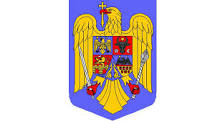 ROMANIAJUDETUL DOLJ        COMUNASEACA DE PADURENr.1015/15.06.2018C A T R E, PREFECTURA JUDETULUI DOLJ-DIRECTIA JURIDICA-Va trimitem alaturat:DISPOZITIILE PRIMARULUI :  nr.62DP nr.62 Se convoaca consiliul local;HOTARARILE C.L. :  nr.15;HCL nr.15-Se aproba rectificarea bugetului local pe trim.II/2018.pentru exercitarea atributiilor de control al legalitatii.	    										                                                                   SEMNATURA,ROMANIAJUDETUL DOLJCONSILIUL LOCAL AL COMUNEI SEACA DE PADUREANUNT PUBLICPRIVIND ELABORAREA PROIECTELOR DE HOTARAREALE COMUNEI SEACA DE PADURE,JUDETUL DOLJIn conformitate cu prevederile art.6 din Legea nr.52/2003 privind transparenta decizionala in administratia publica si art.5 din Legea nr.544/2001 privind liberul acces la informatiile de interes public;Consiliul local anunta publicul interesat asupra elaborarii proiectelor de hotarare ce vor fi supuse aprobarii acestuia dupa cum urmeaza:1.Proiect de hotarare privind aprobarea rectificarii bugetului local pe trimestrul al II-lea, anul 2018;Anexam alaturat:Nota de fundamentare;Expunerea de motive;Referate de aprobare;Proiecte de hotarare.	Se primesc in scris la sediul Primariei comunei  Seaca de Padure,la dl. Stanciu Gheorghe pe o perioada de 10 zile lucratoare de la data afisarii prezentului anunt,propuneri,sugestii,opinii cu valoare de recomandare,cu privire la actele normative supuse dezbaterii publice,al caror continut il dam publicitatii insotit de raportul de specialitate.Propunerile vor trebui formulate numai in scris,putand fi comunicate prin posta sau direct la persoana desemnata sa le primeasca.Propunerile facute in afara termenului sau altfel decat in forma mai sus mentionata nu vor putea fi avute in vedere la elaborarea formei finale a actului normativ.Data:07.06.2018                                                          			            Secretar,						                      Gh. Stanciu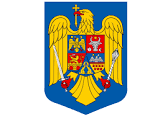 ROMANIAJUDETUL DOLJPRIMARIA COMUNEISEACA DE PADURED I S P O Z I T I E  Nr.62PRIVIND CONVOCAREA CONSILIULUI LOCAL IN SEDINTA ORDINARAPrimarul comunei Seaca de Padure,judetul Dolj;In baza prevederilor art.39,alineat (2) si art. 68,alineat (1), din Legea nr.215/2001, republicata,privind administratia publica locala, D I S P U N :Art.1.    Se convoaca in ziua de 15 iunie 2018,orele 9 00 ,in sedinta publica extraordinara la Sediul Consiliului local al comunei Seaca de Padure consilierii locali;Sedinta are urmatoarea ordine de zi:1.Proiect de hotarare privind aprobarea rectificarii bugetului local pe trimestrul al II-lea,anul 2018;Art.2.   Secretarul comunei Seaca de Padure va duce la indeplinire prezenta dispozitie.Emisa  astazi  13 iunie 2018.PRIMAR,				AVIZ  DE LEGALITATE,OSIAC SANDICA.				SECRETAR,ROMANIAJUDETUL DOLJCONSILIUL LOCAL AL COMUNEI SEACA DE PADURENr.1010/15.06.2018EXPUNERE DE MOTIVELA PROIECTUL DE HOTARARE PRIVIND APROBAREA RECTIFICARII  BUGETULUI LOCAL  COMUNEI SEACA DE PADURE PE TRIM. II, ANUL 2018Avand in vedere :referatul se specialitate intocmit de catre compartimentul de specialitate cu nr.1009/15.06.2018  privind proiectul   rectificarii bugetului local pe trimestrul al II-lea,anul 2018 ;publicarea proiectului bugetului de venituri si cheltuieli rectificat in scopul dezbaterii publice a acestuia;prevederile  Legii nr.393/2004 privind statutul alesilor locali;dispozitiile Legii nr.273/2006 privind finantele publice locale,actualizata;Legea nr.215/2001,republicata,cu modificarile si completarile ulterioare,PROPUNAprobarea  rectificarii bugetului local de venituri si cheltuieli al comunei Seaca de Padure  pe trimestrulal al II-lea,anul 2018 in forma prezentata, conform anexelor la prezentul proiect de hotarare.PRIMAR ,                                               Osiac SandicaROMANIAJUDETUL DOLJCONSILIUL LOCAL AL COMUNEI SEACA DE PADURENr.1011/15.06.2018APROBAT PRIMAROSIAC SANDICARAPORT DE SPECIALITATEprivind  rectificarea bugetului local pe trimestrul  al II-lea, anul 2018Avand in vedere dispozitiile legale  cu privire la  modificarea bugetara propusa in rectificare, respectiv  suplimentarea cu suma de +44 mii lei , suma de 38 mii lei fiind repartizata din sume defalcate din tva pentru cheltuielile descentralizate ale u.a.t. ,destinate finantarii drepturilor asistentilor personali ai persoanelor cu handicap grav sau indemnizatii lunare si drepturile copiilor cu cerinte educationale special,integrati in invatamantul de masa,iar suma de 6 mii lei a fost transferata de Oficiul de Cadastru in vederea finantarii lucrarilor de cadastru. Conform prevederilor art.44 din Legea nr. 215/2001 cu modificarile si completarile ulterioare problemele inscrise pe ordinea de zi a sedintelor consiliului local nu pot fi dezbatute daca nu sunt insotite de raportul de specialitate al compartimentului de resort din cadrul aparatului de specialitate al primarului..In baza   prevederilor art.34  din Legea nr.393/2004 privind statutul alesilor locali  si a  art.19,alin.(2) si art.49 alin (9) din Legea nr.273/2006 privind finantele publice locale,modificata si completata,”pe parcursul exercitiului bugetar,consiliul local poate aproba rectificarea bugetului si ca urmare a unor propuneri fundamentate ale ordonatorului principal de credite”;Avand in vedere considerentele expuse anterior si tinand seama si de prevederile  art.6,alin.(9) Legii nr.52/2003 privind transparenta decizionala  in administratia publica locala, proiectul de  hotarare respecta aceste  norme juridice.Va  inaintam spre aprobare proiectul de hotarare cu privire la rectificarea bugetului local pe trim.II ,anul 2018,adoptarea  hotararii consiliului local  fiind  necesara , oportuna si legala.								Secretar,											                      Gh.Stanciu.ROMANIAJUDETUL DOLJCOMUNA SEACA DE PADURECONSILIUL LOCALRAPORT DE AVIZAREComisia de specialitate  pentru activitati economico financiare,activitati social-culturale, culte,agricultura,protectie mediu si turism,formata din Buse Florentina-Claudia, Calina Marian, Cobirlau PetricaIntrunita in sedinta pe comisie din data de 13.06.2018;In baza dispozitiei  primarului nr. 62 din 13.06.2018;Avand in vedere:-referatul de specialitate  inregistrat sub numarul 1009/2018;-analizand proiectul de hotarare intitiat de primarul comunei Seaca de Padure cu privire la   aprobarea  rectificarii bugetului local pe trimestrul al II lea,anul 2018;In baza:-Hotararii consiliului local nr.6/2016;-Art.44  si art.54 alin.(4) din Legea nr.215/2001 ,republicata,privind administratia publica locala                      Avizeaza favorabil ,proiectul de hotarare elaborat in acest sens in conformitate cu normele legale in  materie, considerand oportuna si legala  aprobarea  in urma dezbaterilor astfel cum acesta a fost initiat, si propune inscrierea pe ordinea de zi a sedintei viitoare in vederea adoptarii in sedinta consiliului local a hotararii  in forma prezentata.Emis astazi: 13.06.2018.SEMNATURA,Membrilor comisiei.ROMANIAJUDETUL DOLJCOMUNA SEACA DE PADURECONSILIUL LOCALRAPORT DE AVIZAREComisia de specialitate in domeniul  invatamantului,sanatate si familie,protectie copii formata din  Barbu Costica,Popescu Gabriel,Constantin VictorIntrunita in sedinta pe comisie din data de 13.06.2018;In baza dispozitiei  primarului nr. 62 din 13.06.2018;Avand in vedere:-referatul de specialitate  inregistrat sub numarul 1009/2018;-analizand proiectul de hotarare intitiat de primarul comunei Seaca de Padure cu privire la   aprobarea  rectificarii bugetului local pe trimestrul al II lea,anul 2018;In baza:-Hotararii consiliului local nr.6/2016;-Art.44  si art.54 alin.(4) din Legea nr.215/2001 ,republicata,privind administratia publica locala                      Avizeaza favorabil ,proiectul de hotarare elaborat in acest sens in conformitate cu normele legale in  materie, considerand oportuna si legala  aprobarea  in urma dezbaterilor astfel cum acesta a fost initiat, si propune inscrierea pe ordinea de zi a sedintei viitoare in vederea adoptarii in sedinta consiliului local a hotararii  in forma prezentata.Emis astazi: 13.06.2018.SEMNATURA,Membrilor comisiei.ROMANIAJUDETUL DOLJCOMUNA SEACA DE PADURECONSILIUL LOCALRAPORT DE AVIZAREComisia de specialitate  pentru administratie publica locala,juridica si de disciplina,amenajarea teritoriului si urbanism,formata din Vitan Claudiu-Aurel, Suiu Gicu,Surcel PaulIntrunita in sedinta pe comisie din data de 13.06.2018;In baza dispozitiei  primarului nr. 62 din 13.06.2018;Avand in vedere:-referatul de specialitate  inregistrat sub numarul 1009/2018;-analizand proiectul de hotarare intitiat de primarul comunei Seaca de Padure cu privire la   aprobarea  rectificarii bugetului local pe trimestrul al II lea,anul 2018;In baza:-Hotararii consiliului local nr.6/2016;-Art.44  si art.54 alin.(4) din Legea nr.215/2001 ,republicata,privind administratia publica locala                      Avizeaza favorabil ,proiectul de hotarare elaborat in acest sens in conformitate cu normele legale in  materie, considerand oportuna si legala  aprobarea  in urma dezbaterilor astfel cum acesta a fost initiat, si propune inscrierea pe ordinea de zi a sedintei viitoare in vederea adoptarii in sedinta consiliului local a hotararii  in forma prezentata.Emis astazi: 13.06.2018.SEMNATURA,Membrilor comisiei.ROMANIAJUDETUL DOLJCONSILIUL LOCAL AL COMUNEI SEACA DE PADUREPROCES-VERBAL DE AVIZAREAL COMISIEI DE SPECIALITATE,Incheiat astazi:13.06.2018Comisia de specialitate  pentru activitati economico financiare,activitati social-culturale,culte,agricultura,protectie mediu si turism,formata din,Buse Florentina-Claudia, Calina Marian,Cobirlau PetricaOrdinea de zi:1.Proiect de  hotarare        privind aprobarea rectificarii bugetului local pe trimestrul al II-lea , anul 2018.PROBLEME DISCUTATE:Membrii comisiei de specialitate au dezbatut proiectul inscris la ordinea de zi si supus la vot,proiectul a fost aprobat in unanimitate.           Pentru care s-a inchiat prezentul proces-verbal.                Presedinte							Secretar,JUDETUL DOLJCONSILIUL LOCAL AL COMUNEI SEACA DE PADUREPROCES-VERBAL DE AVIZAREAL COMISIEI DE SPECIALITATE,Incheiat astazi:13.06.2018Comisia de specialitate in domeniul  invatamantului,sanatate si familie,protectie copii formata din  Barbu Costica,Popescu Gabriel,Constantin VictorOrdinea de zi:1.Proiect de  hotarare        privind aprobarea rectificarii bugetului local pe trimestrul al II-lea , anul 2018.PROBLEME DISCUTATE:Membrii comisiei de specialitate au dezbatut proiectul inscris la ordinea de zi si supus la vot,proiectul a fost aprobat in unanimitate.           Pentru care s-a inchiat prezentul proces-verbal.                Presedinte							Secretar,JUDETUL DOLJCONSILIUL LOCAL AL COMUNEI SEACA DE PADUREPROCES-VERBAL DE AVIZAREAL COMISIEI DE SPECIALITATE,Incheiat astazi:13.06.2018Comisia de specialitate  pentru administratie publica locala,juridica si de disciplina,amenajarea teritoriului si urbanism,formata din Vitan Claudiu-Aurel, Suiu Gicu,Surcel PaulOrdinea de zi:1.Proiect de  hotarare        privind aprobarea rectificarii bugetului local pe trimestrul al II-lea , anul 2018.PROBLEME DISCUTATE:Membrii comisiei de specialitate au dezbatut proiectul inscris la ordinea de zi si supus la vot,proiectul a fost aprobat in unanimitate.           Pentru care s-a inchiat prezentul proces-verbal.                Presedinte							Secretar,COMUNA SEACA DE PADUREVIZATSECRETAR,Gh.StanciuPROIECTHOTARARE  Nr.15privind aprobarea rectificarii Bugetului local al comunei Seaca de Padure pe trim.al II-lea/2018Consiliul local al comunei Seaca de Padure,judetul Dolj;Intrunit in sedinta extraordinara din data de 15 iunie 2018;In baza prevederilor: Art.120,alin.(1),art.137 alin.(1) art.138 alin.(4-5) si art.139 alin.(2) din Constitutia Romaniei;Legii nr.500/2002 privind finantele publice,cu modificarile si completarile ulterioare;Art.19,alin.(2) si art.49 alin (9) din Legea nr.273/2006 privind finantele publice locale, actualizata;-Titlului IX din Legea nr.227/2015 privind Codul fiscal cu modificarile si completarile ulterioare; -Art.266 din Legea nr.207/2015 privind  Codul de procedura fiscala;In conformitate cu:Prevederile  Legii nr. 2/2018 a bugetului de stat pe anul 2018;Art.2,art.3,art.4,art.9,art.10,art.36,alin.(2) lit.”b”, alin.(4),lit.”a” din Legea nr.215/2001  republicata si actualizata;Ar.9,pct.3 din Carta Europeana a autonomiei locale,adoptata la Strasbourg la 15 octombrie 1985 si ratificata prin Legea nr.199/1997;    Avand in vedere :-referatul  serviciului de specialitate nr.1009/2018;-initiativa primarului comunei Seaca de Padure  exprimata prin  expunerea de motive nr.1010/2018;-raportul  de specialitate intocmit de compartimentul de specialitate  al primarului comunei Seaca de Padure  nr.1011/2018;-avizul favorabil al comisiei de specialitate a consiliului local nr. 1012/2018;Adresa nr.11279/06.06.2018  a DGRFP Craiova  privind repartizarea sumelor defalcate din t.v.a.;In temeiul dispozitiilor  art.45,alineatul (2)  lit. “a” si art.115 alineat (1) litera “b” din Legea nr.215/2001, republicata, privind administratia publica locala,H O T A R A S T E:Art.1.  Se  aproba rectificarea bugetul local al comunei Seaca de Padure pe trimestrul  al II-lea, anul 2018 , conform anexei care face parte integranta din prezenta hotarare, astfel:-la partea de venituri     : +44 mii lei;-la partea de cheltuieli   : +44 mii lei, Art.2. Prezenta hotarare se afisaza public si  se comunica:-Institutiei Prefectului judetului Dolj;-Primarului comunei;-D.G.F.P. Dolj;-Compartimentului  de contabilitate al comunei Seaca de Padure.INITIATORPRIMAR,OSIAC SANDICA.ROMANIAJUDETUL DOLJCONSILIUL LOCAL AL COMUNEISEACA DE PADUREHOTARARE  Nr.15privind aprobarea rectificarii Bugetului local al comunei Seaca de Padure pe trim.al II-lea/2018Consiliul local al comunei Seaca de Padure,judetul Dolj;Intrunit in sedinta extraordinara din data de 15 iunie 2018;In baza prevederilor: Art.120,alin.(1),art.137 alin.(1) art.138 alin.(4-5) si art.139 alin.(2) din Constitutia Romaniei;Legii nr.500/2002 privind finantele publice,cu modificarile si completarile ulterioare;Art.19,alin.(2) si art.49 alin (9) din Legea nr.273/2006 privind finantele publice locale, actualizata;-Titlului IX din Legea nr.227/2015 privind Codul fiscal cu modificarile si completarile ulterioare; -Art.266 din Legea nr.207/2015 privind  Codul de procedura fiscala;In conformitate cu:Prevederile  Legii nr. 2/2018 a bugetului de stat pe anul 2018;Art.2,art.3,art.4,art.9,art.10,art.36,alin.(2) lit.”b”, alin.(4),lit.”a” din Legea nr.215/2001  republicata si actualizata;Ar.9,pct.3 din Carta Europeana a autonomiei locale,adoptata la Strasbourg la 15 octombrie 1985 si ratificata prin Legea nr.199/1997;    Avand in vedere :-referatul  serviciului de specialitate nr.1009/2018;-initiativa primarului comunei Seaca de Padure  exprimata prin  expunerea de motive nr.1010/2018;-raportul  de specialitate intocmit de compartimentul de specialitate  al primarului comunei Seaca de Padure  nr.1011/2018;-avizul favorabil al comisiei de specialitate a consiliului local nr. 1012/2018;Adresa nr.11279/06.06.2018  a DGRFP Craiova  privind repartizarea sumelor defalcate din t.v.a.;In temeiul dispozitiilor  art.45,alineatul (2)  lit. “a” si art.115 alineat (1) litera “b” din Legea nr.215/2001, republicata, privind administratia publica locala,H O T A R A S T E:Art.1.  Se  aproba rectificarea bugetul local al comunei Seaca de Padure pe trimestrul  al II-lea, anul 2018 , conform anexei care face parte integranta din prezenta hotarare, astfel:-la partea de venituri     : +44 mii lei;-la partea de cheltuieli   : +44 mii lei, Art.2. Prezenta hotarare se afisaza public si  se comunica:-Institutiei Prefectului judetului Dolj;-Primarului comunei;-D.G.F.P. Dolj;-Compartimentului  de contabilitate al comunei Seaca de Padure.Adoptata astazi  15 iunie 2018.Voturi “pentru”9  ,voturi “impotriva”  0   ,consilieri prezenti   9   din 9 in functie.PRESEDINTE DE SEDINTA,              CONTRASEMNEAZA PENTRU LEGALITATE 							                      SECRETAR,Suiu Gicu 				            	Gh. Stanciu.	SEACA DE PADURE/15.06.2018                              Nr.15ROMANIAJUDETUL DOLJCONSILIUL LOCAL AL COMUNEI SEACA DE PADURETABEL CU SEMNATURILE CONSILIERILOR LOCALIPRIVIND SITUATIA VOTULUI PENTRU HOTARAREA CONSILIULUI LOCAL        privind aprobarea rectificarii bugetului local pe trim. al II-lea,anul 2018PRESEDINTE DE SEDINTA				SECRETAR AL COMUNEI,ROMANIAJUDETUL DOLJCONSILIUL LOCAL AL COMUNEI SEACA DE PADUREPREZENTA CONSILIERILOR LOCALI LA SEDINTA  DIN COMISIILE DE SPECIALITATEDIN DATA DE 13 iunie 2018PREZENTA CONSILIERILOR LOCALILA SEDINTA CONSILIULUI LOCALDIN DATA DE  15 iunie 2018ROMANIAJUDETUL DOLJCONSILIUL LOCAL AL COMUNEISEACA DE PADUREPROCES VERBALIncheiat astazi 15 iunie 2018In sedinta publica ordinara a Consiliului local Seaca de Padure .Sedinta incepe la ora 900 . Consiliul local a fost convocat in scris conform prevederilor art.39,alin.(1) si art.68 alin.(1) din Legea nr.215/2001,privind administratia publica locala, republicata, cu modificarile si completarile ulterioare.Convocarea sa facut prin intermediul secretarului comunei care odata cu notificarea convocarii a  pus la dispozitie consilierilor locali materialele inscrise pe ordinea de zi.Şedinţa a fost convocată de domnul primar OSIAC SANDICA prin  Dispoziţia nr. 62 din 13.06.2018, conform art.39 alin.3 din Legea nr. 215/2011 a administraţiei publice locale, republicată cu modificarile şi completările ulterioare.În convocare au fost specificate data, ora, locul desfăşurării, precum si ordinea de zi propusă a se discuta, conform prevederilor legale.Lucrările şedinţei sunt publice, respectandu-se astfel prevederile art.42 alin (1)din Legea nr. 215/2001. Ordinea de zi a fost adusa la cunostinta locuitorilor comunei prin afisarea la sediul consiliului local .La sedinta participa primarul comunei  Osiac Sandica si secretarul comunei Stanciu Gheorghe.Dl.primar Osiac Sandica:Constat ca din numarul total de 9 consilieri locali in functie participa la sedinta 9 consilieri,consiliul fiind legal constituit,conform art.41 coroborat cu art.35 din Legea nr.215/2001 republicata.Declar sedinta deschisa si rog pe domnul consilier Suiu Gicu sa preia conducerea lucrarilor sedintei.D-l consilier Suiu Gicu:Domnule primar si domnilor consilieri va multumesc si in conformitate cu Regulamentul de functionare a Consiliului local va rog sa intonam imnul de stat.Se intoneaza imnul.In continuare rog pe dl.secretar sa prezinte si sa supuna la vot procesul verbal al sedintei anterioare conform prevederilor art.42 alin.(5) din Legea nr.215/2001, republicata si actualizata.Dl. secretar Stanciu Gheorghe:Doamnelor si domnilor consilieri supun spre aprobare procesul-verbal al sedintei din 30 mai 2018. Cine este pentru? Impotriva? Abtineri? Va multumesc. Procesul verbal a fost aprobat de toti consilierii locali.Domnul consilier Suiu Gicu:Supun aprobarii dumneavoastra proiectul ordinii de zi propusa de domnul primar Osiac Sandica. Aceasta este urmatoarea:1.Proiect de hotarare privind aprobarea rectificarii bugetului local pe trimestrul al II-lea,anul 2018;Dl. Secretar Stanciu Gheorghe:Cine este pentru? Impotriva? Se abtine cineva? Va multumesc.Proiectul ordinii de zi a fost aprobat cu unanimitate de voturi.D-l consilier Suiu Gicu:1.Proiect de hotarare privind aprobarea rectificarii bugetului local pe trimestrul al II-lea,anul 2018.Toti consilierii locali au in mape materialele de la punctul aflat in discutie pe ordinea de zi conform legislatiei in vigoare.Este prezentat proiectul de hotarare. Daca sunt intrebari, comentarii?Nu sunt.Dl secretar Stanciu Gheorghe:	Cine este pentru? Impotriva? Abtineri?  Va multumesc.Este unanimitate de voturi.Proiectul a fost aprobat cu 9 voturi “pentru”.S-a adoptat Hotararea Consiliului local nr.15/2018  privind aprobarea rectificarii bugetului local pe trimestrul al II-lea,anul 2018.Dl secretar Stanciu Gheorghe:Ordinea de zi a sedintei a fost epuizata.Dl consilier    Suiu Gicu:Declar inchise lucrarile sedintei.Sedinta a luat sfarsit la ora 11 30.PRESEDINTE DE SEDINTAConsilier:Suiu Gicu	    Contrasemneaza,			                                                      SECRETARUL COMUNEI			                                                                    Stanciu GheorgheR O M A N I AJUDETUL DOLJPRIMARIA COMUNEISEACA DE PADURENr.1013/15.06.2018SECRETAR,PROCES-VERBALSubsemnatul Stanciu Gheorghe secretarul comunei Seaca de Padure,judetul Dolj, astazi ,data de mai sus, am procedat la afisarea procesului-verbal al sedintei Consiliului local al comunei Seaca de Padure desfasurata la data de 15 iunie 2018.Pentru care s-a incheiat prezentul proces-verbal.							Secretar,							Gh.StanciuR O M A N I AJUDETUL DOLJPRIMARIA COMUNEISEACA DE PADURENr.1014/15.06.2018SECRETAR,M I N U T AIncheiata astazi 15 iunie 2018In urma sedintei ordinare a Consiliului local al comunei Seaca de Padure din data de 20 decembrie 2017.Sedinta a fost convocata prin Dispozitia primarului nr.62/13.06.2018.La  sedinta au participat 9 consilieri locali din numarul total de 9 consilieri locali in functie.        Au fost supuse dezbaterii si aprobarii  proiectele de hotarare initiate de primarul comunei , dupa cum urmeaza:1.Proiect de hotarare privind aprobarea rectificarii bugetului local pe trimestrul al II-lea,anul 2018;În conformitate cu dispoziţiile art. 11 din Legea nr. 52/2003 privind transparenţa decizională în administraţia publică, republicată, minuta se va publica si afisa la sediul Primăriei comunei Seaca de Padure.
Şedinţa se încheie la ora 11,30.       Drept pentru care s-a incheiat prezenta minuta.			Secretar comuna,																	                                          Gh. Stanciu Nr.crt.Numele si prenumele Semnatura 1BARBU COSTICA2BUSE FLORENTINA-CLAUDIA3CALINA MARIAN4COBIRLAU PETRICA5CONSTANTIN VICTOR6POPESCU GABRIEL7SUIU GICU8SURCEL PAUL9VITAN CLAUDIU-AURELNr.crt.Numele si prenumele SITUATIA VOTULUISITUATIA VOTULUISITUATIA VOTULUINr.crt.Numele si prenumele PENTRUIMPOTRIVAABTINERI1BARBU COSTICA2BUSE  FLORENTINA CLAUDIA3CALINA MARIAN4COBIRLAU PETRICA5CONSTANTIN VICTOR6POPESCU GABRIEL7SUIU  GICU8SURCEL PAUL9VITAN CLAUDIU-AURELNr.crt.Numele si prenumele Semnatura 1BARBU COSTICA2BUSE FLORENTINA CLAUDIA3CALINA MARIAN4COBIRLAU PETRICA5CONSTANTIN VICTOR6POPESCU GABRIEL7SUIU  GICU8SURCEL PAUL9VITAN CLAUDIU-AURELNr.crt.Numele si prenumele Semnatura 1BARBU COSTICA2BUSE FLORENTINA CLAUDIA3CALINA MARIAN4COBIRLAU PETRICA5CONSTANTIN VICTOR6POPESCU GABRIEL7SUIU  GICU8SURCEL PAUL9VITAN CLAUDIU-AUREL